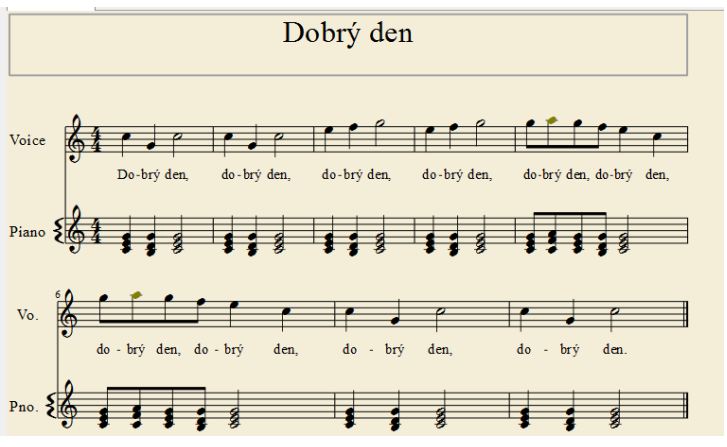 	TO SAMÉ SE SLOVY: BUENOS DIAS